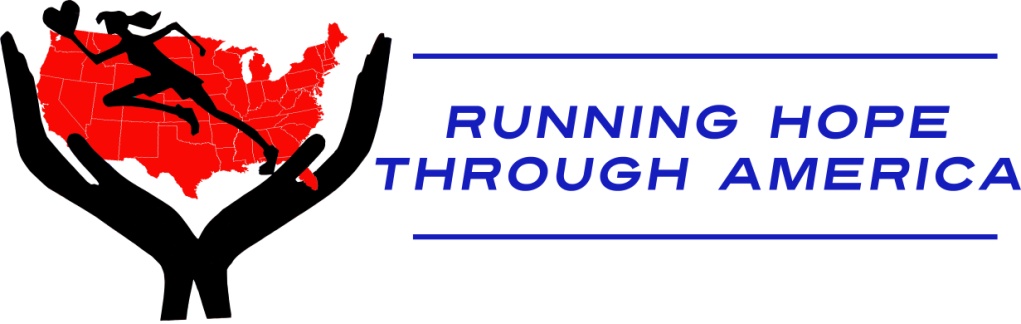 BackgroundMedia Contacts: Marianne DeMarcoMarianne@runhope.com(917) 519-6730Kristine ThompsonKristine@storylinepublicrelations.com(585) 944-5477May 2010Running 2,500 Miles of Hope Through America - Status of Orphans -International Information There are more than 143,000 million orphans around the world. (Source: UNICEF)More than 15 million children worldwide have been orphaned as a result of AIDS. (Source: www.avert.com)  Since the epidemic began in the 1980s, more than 14 million children in African have lost one or both parents to AIDS.  (Source: www.avert.com)   In the U.S. alone there will be 64,000 new orphans from AIDS and in India this year there will be almost four million new orphans. (Source: Sister Mary Beth Lloyd of the Order of the Religious Teachers Filippini)Domestic Information (Sources: The Orphan Foundation of America OFA and Pew Charitable Trust):At any given moment, more than 500,000 young people are in foster care in the U.S.  Every year, 25,000 “age out” of the system and face a daunting world on their own without the financial or emotional support of family. In most states this is at age 18.  More than a third of foster youth, ages 17 to 20, do not finish high school or earn a GED.About one in five becomes homeless at some point after aging out.Nearly half of the young women in foster care become pregnant before age 19About one in four former foster youth is incarcerated within two years of aging out.  When foster youth receive encouragement and support though, their outcomes improve significantly:  More than 70 percent of the Orphan Foundation of America’s students graduate from college within five years – a rate almost three times the average for other students.  This number is even more striking when compared to a three percent college graduation rate for former foster youth in general.###